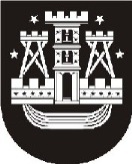 KLAIPĖDOS MIESTO SAVIVALDYBĖS ADMINISTRACIJOS SOCIALINIŲ REIKALŲ DEPARTAMENTAS Vykdydami Klaipėdos miesto savivaldybės tarybos veiklos reglamento nuostatas, teikiame Socialinių reikalų departamento kuravimo sričiai priskirtų savivaldybės biudžetinių ir viešųjų įstaigų vadovų 2012 metų veiklos ataskaitas.Prašome su ataskaitomis supažindinti Socialinių reikalų komiteto narius, jas paskelbiant  Savivaldybės interneto tinklalapyje.PRIDEDAMA:1. Biudžetinių įstaigų, dirbančių socialinėje srityje, vadovų . veiklos ataskaitos.2. Biudžetinių ir viešųjų įstaigų, dirbančių sveikatos apsaugos srityje, vadovų . veiklos ataskaitos.3. Viešosios įstaigos „Klaipėdos butai“ vadovo . veiklos ataskaita. Birutė Norvilaitė, tel. (8 46) 39 60 27, el. p. birute.norvilaite@klaipeda.lt Klaipėdos miesto savivaldybės Merui2013-04-Nr.Klaipėdos miesto savivaldybės MeruiĮNr.Klaipėdos miesto savivaldybės MeruiDĖL biudžetinių įstaigų vadovų veiklos ataskaitų už .  DĖL biudžetinių įstaigų vadovų veiklos ataskaitų už .  DĖL biudžetinių įstaigų vadovų veiklos ataskaitų už .  DĖL biudžetinių įstaigų vadovų veiklos ataskaitų už .  DĖL biudžetinių įstaigų vadovų veiklos ataskaitų už .  Socialinių reikalų departamento direktorė 